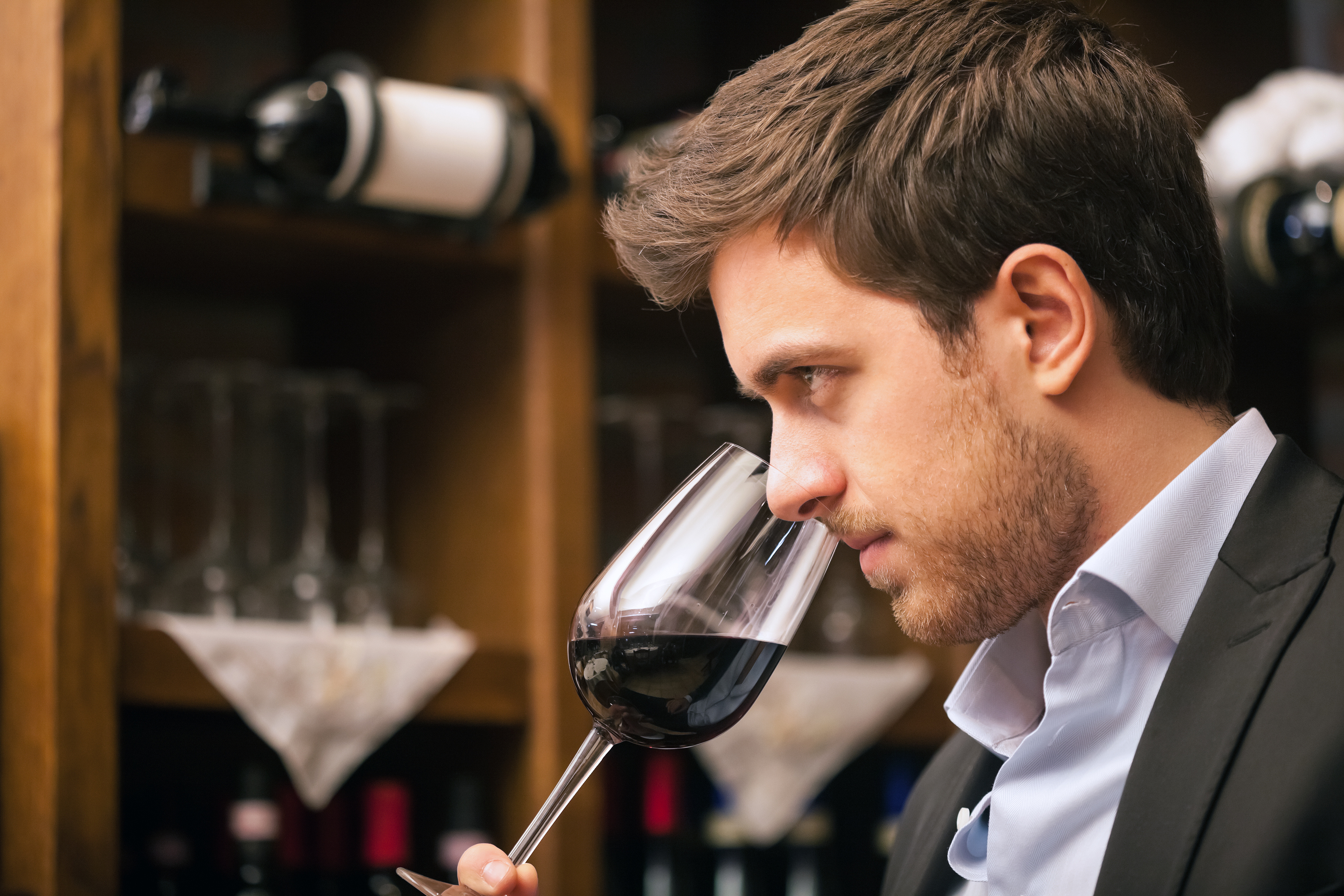 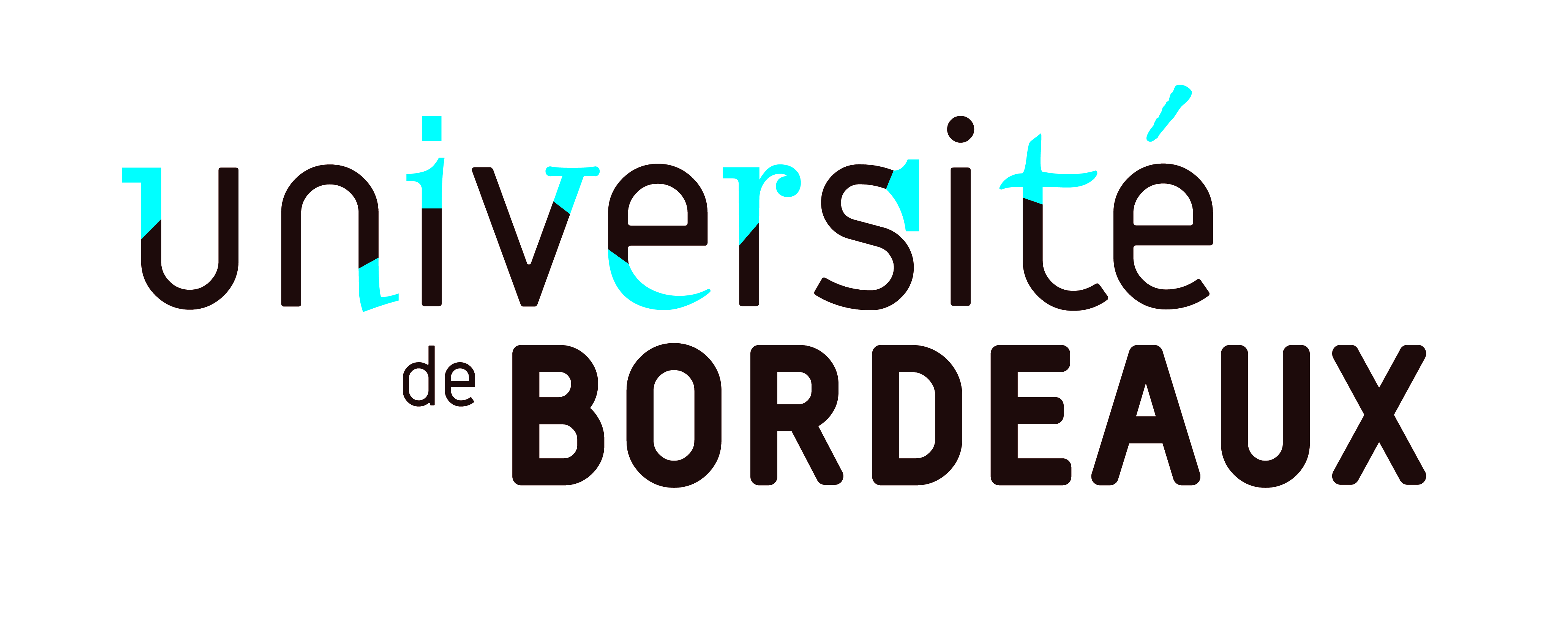 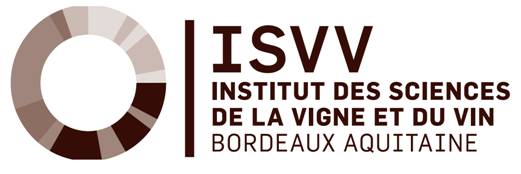 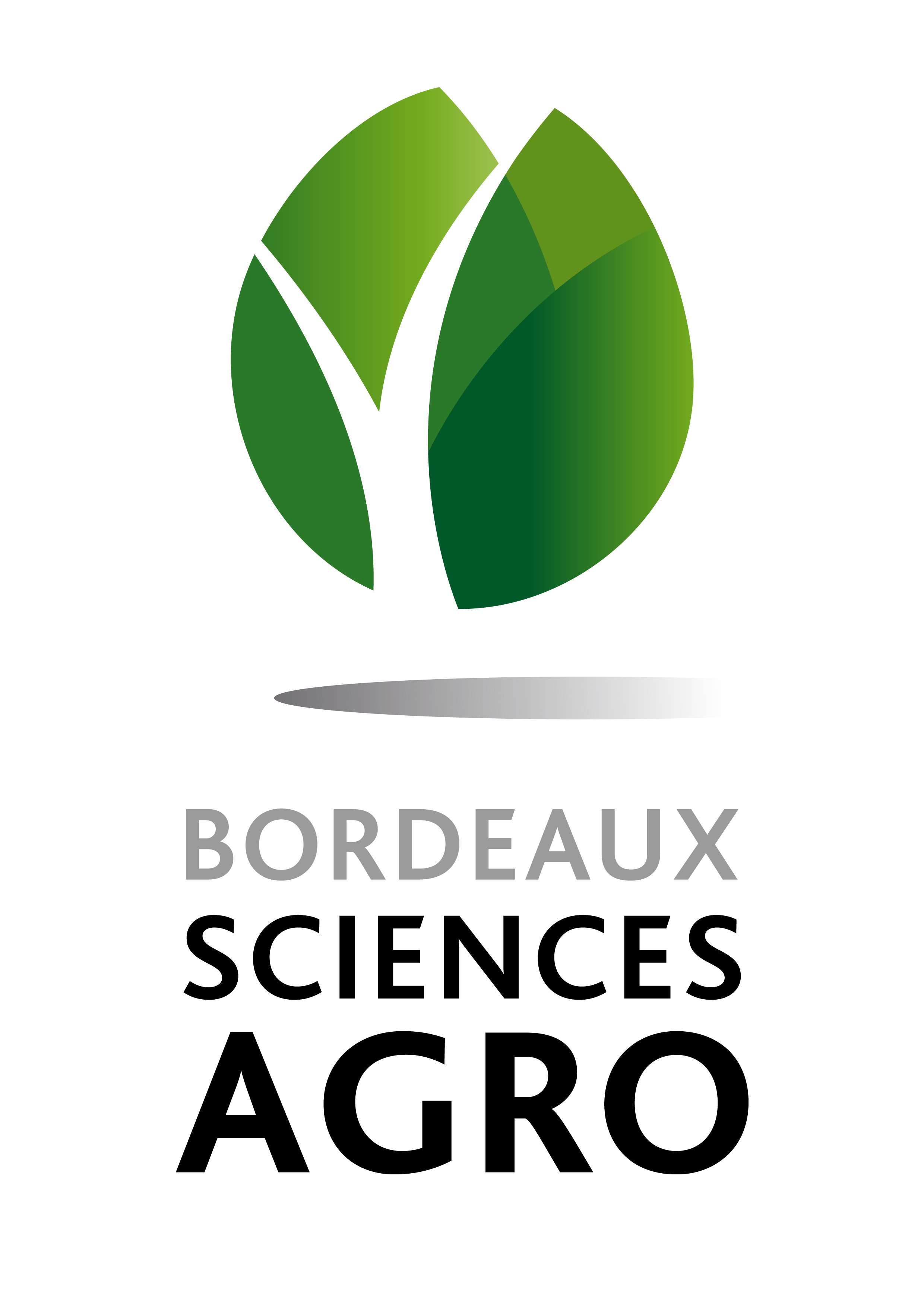 One key point in the decision-making process for winemaking, from grape harvest to bottling, is the capacity to diagnose wine quality determinants. The goal of this course is to give you up-to-date knowledge and to guide you in using this knowledge to optimize and control the winemaking process. The course includes various wine tastings and a visit to a Bordeaux “Grand Cru”.COURSE GOALS Updating your knowledge on wine quality determinants Diagnosing off-flavours at an early stage  Adjusting your enological practices based on sensory evaluation CONTENTS-  Wine quality olfactory determinants-  Oxygen in red wines elaboration-  Diagnosing off flavors-  Oak aging management -  Diversity of Chardonnay Wines-  Wine gustative determinants : the concept of  mouthfeel3 days (21 hours), each day from 9am to 5pm including lunch.WHO IS IT FOR ?Students, wine estate managers, consultants in enology and vineyard management, international wine consultants, wine company directors, enology lab directors, researchers, etc.SPEAKERSJean-Christophe Barbe, Associate professor Enology, Bordeaux Sciences AgroLaurent Fargeton, Vivelys, Isabelle Masneuf-Pomarède , Professor Enology, Bordeaux Sciences AgroMarie-Laure Badet, PhD in EnologyAxel Marchal, Assistant professor Enology, ISVVFEES 1,800€ TTC, including 3 lunches, field trips and tasting sessions. Reduced rates for students and job seekers. Accommodation remains at your charge.ACCOMMODATIONYou will need to reserve and pay for your own accommodation. 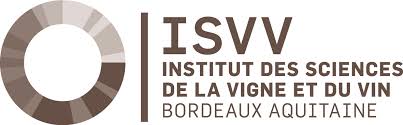 We will provide you with a list of variously priced hotels.        INFORMATION Please get in touch with us in case you need further details. 
Or see our website.  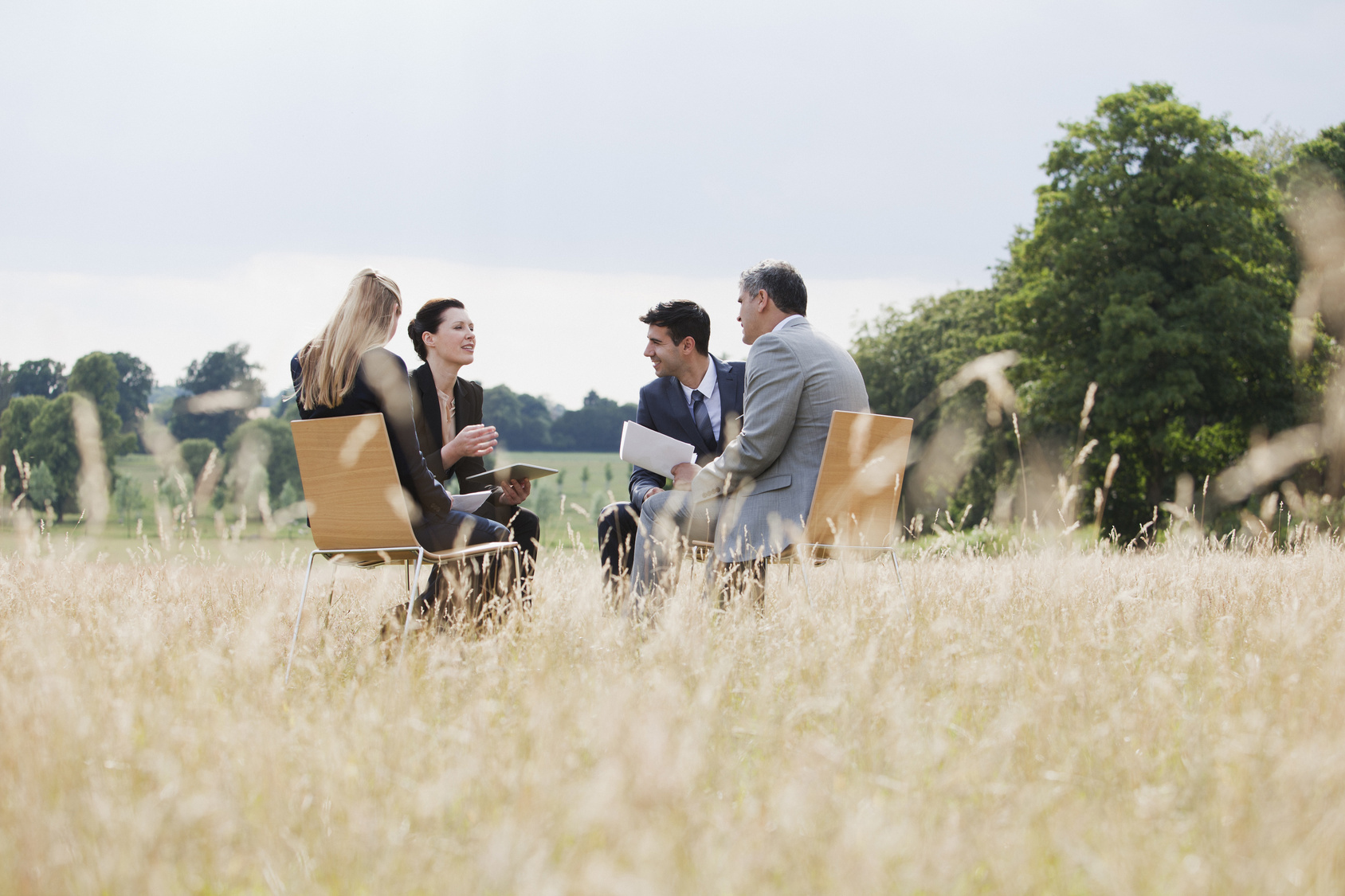 YOUR PERSONAL AND CONTACT DETAILSYOUR PERSONAL AND CONTACT DETAILSFirst name (s)First name (s)Last nameLast nameOfficial name (as it appears on your passport/national identity card)Official name (as it appears on your passport/national identity card)Title (eg  Mr, Ms, Dr, Prof, etc)Gender:          Male                Female Position / Job TitleCompany nameNationalityCountry of residence Permanent home address (street address, town/city, county/state, postcode)Permanent home address (street address, town/city, county/state, postcode)EmailPhone number (include full country and area code)CURRENT EDUCATION AND TRAINING
please list any courses you have completed or in which you are currently enrolled in the table belowCourse name – Institution - State/Country - Year finishedDO YOU REQUIRE ASSISTANCE BECAUSE OF A DISABILITY, IMPAIRMENT OR LONG TERM CONDITION FROM A TEACHER/CONSULTANT FOR STUDENTS WITH DISABILITIES? IF YES, PLEASE SPECIFY. COST OF COURSE - Will course costs be covered  by your employer? If so, please complete the table below.Company nameAddressPhone number                                                       website                                                                           Email TERMS AND CONDITIONS
1. The number of participants is limited; enrollment will be processed on a first-come-first-served basis. 2. Registration will be validated after confirmation of your payment.3.  Information collected via this application form will be used for the purposes of general student administration. All information will be held securely and disposed of securely when no longer needed.